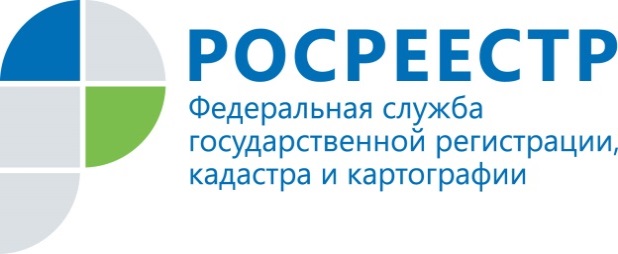 Выписка из ЕГРН - подтверждает право собственностиВ Управление Росреестра по Красноярскому краю регулярно поступают обращения от граждан, касающиеся получения выписок из Единого государственного реестра недвижимости (ЕГРН).История вопроса: от свидетельства до выпискиДо 15 июля 2015 года собственники имущества получали свидетельство о регистрации права в виде листа формата А4, который был заверен подписью государственного регистратора, с учетным номером на обороте. Отметим, что ранее свидетельство имели вид цветного бланка.Несмотря на то, что с момента отмены свидетельств прошло достаточно времени, многие заявители по-прежнему интересуются, почему вместо свидетельства о праве собственности, заявитель получает выписку из ЕГРН.На сегодняшний день именно выписка из ЕГРН подтверждает наличие (или отсутствие) права собственности на объект недвижимости на конкретный промежуток времени. Кроме того, документ отображает сведения о том, нет ли на недвижимом объекте ареста, ипотеки или других обременений. Участники сделки могут подтвердить свое право, получив актуальную выписку из реестра недвижимости, обратившись в офисы приема «Мои документы» или  воспользовавшись официальным сайтом Росреестра (www.rosreestr.ru) Мошенничество не пройдет!Отмена свидетельств породила множество домыслов о том, что риск мошеннических действий на рынке недвижимости увеличится. На самом деле данная мера наоборот была направлена на защиту граждан от недобросовестных участников рынка недвижимости. По законодательству изъятие свидетельства у бывшего собственника имущества не предусматривалось, что могло послужить лазейкой для совершения мошеннических действий. Мошенники в качестве подтверждения своего права могли предоставить недействительное (устаревшее) свидетельство о праве собственности. Свидетельство о регистрации права не давало гарантии того, что продавец недвижимости действительно обладает законными правами. Документ отображал лишь то, что на дату, указанную в нем в качестве выдачи, за определенным лицом зарегистрировано право собственности.Пресс-служба Управления Росреестра по Красноярскому краю(391) 2- 524-367
(391) 2- 524-356Страница «ВКонтакте» http://vk.com/to24.rosreestr